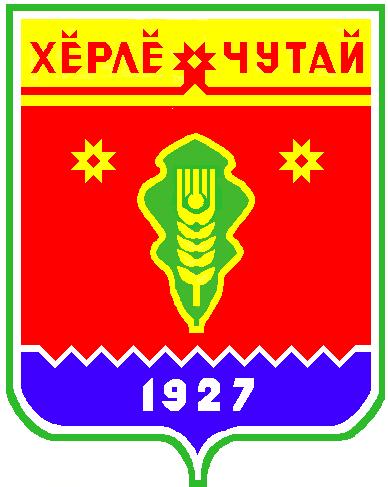 Наказание в виде обязательных работ, определенное осужденному по приговору суда, заменено на лишение свободыМировой судья судебного участка № 1 Красночетайского района рассмотрел представление Ядринского межмуниципального филиала ФКУ УИИ УФСИН России по Чувашской Республике о замене наказания 45-летнему жителю д. Кубяши Красночетайского района, злостно уклоняющемуся от исполнения наказания в виде обязательных работ, лишением свободы.Установлено, что приговором мирового судьи судебного участка № 1 Красночетайского района житель района осужден за совершение преступления, предусмотренного ч. 1 ст. 139 УК РФ (незаконное проникновение в жилище, совершенное против воли проживающего в нем лица), к наказанию в виде 250 часов обязательных работ. Указанное наказание осужденный не исполнял, ни разу не явился к месту его отбывания ввиду того, что у него не было желания работать. Суд согласился с мнением представителя прокуратуры, заменив наказание в виде обязательных работ лишением свободы на срок 31 день с отбыванием в колонии-поселении.По требованиям прокуратуры Красночетайского района руководители подрядных организаций, ненадлежащим образом исполнявшие обязательства по содержанию автомобильных дорог, привлечены к административной ответственностиПрокуратурой Красночетайского района в связи с ухудшением погодных условий и обильным снегопадом в январе 2019 года проведена проверка соблюдения законодательства об обеспечении безопасности дорожного движения при  содержании автомобильных дорог общего пользования местного значения.Установлено, что ООО «Техник», ООО «Стройресурс», ООО «ДПМК Шумерлинская» и главой КФХ Тибогайкиным Ю.Е. ненадлежащим образом осуществлялась уборка снежных валов с автомобильных дорог, в том числе у дорожных ограждений, на остановочных площадках маршрутных транспортных средств и в других местах. По выявленным нарушениям прокуратурой района в отношении руководителей указанных хозяйствующих субъектов вынесены 4 постановления о возбуждении дела об административном правонарушении, предусмотренном ч. 1 ст. 12.34 КоАП РФ (несоблюдение требований по обеспечению безопасности дорожного движения при строительстве, реконструкции, ремонте и содержании дорог, железнодорожных переездов или других дорожных сооружений либо непринятие мер по своевременному устранению помех в дорожном движении, по осуществлению временного ограничения или прекращения движения транспортных средств на отдельных участках дорог в случаях, если пользование такими участками угрожает безопасности дорожного движения).Постановлениями мирового судьи судебного участка № 1 Красночетайского района виновные должностные лица привлечены к ответственности в виде штрафа в размере 20 000 руб. каждый.  Вынесен приговор по факту повторного управления автомобилем в состоянии алкогольного опьяненияПрокуратурой Красночетайского района поддержано государственное обвинение по уголовному делу в отношении 43-летнего местного жителя. Он обвинялся в совершении преступления, предусмотренного ст. 264.1 УК РФ (управление транспортным средством лицом, находящимся в состоянии алкогольного опьянения, ранее привлеченным к ответственности за аналогичное деяние).Установлено, что 20 августа 2018 года, подсудимый, находясь в состоянии алкогольного опьянения, в нарушение Правил дорожного движения, на автомобиле марки «ВАЗ-21154» двигался по ул. Придорожная с. Красные Четаи, где был остановлен сотрудником ОГИБДД.Ранее, в мае 2017 года подсудимый был привлечен к административной ответственности за невыполнение законного требования сотрудника ОГИБДД о прохождении медицинского освидетельствования на состояние опьянения.Ядринский районный суд, рассмотрев материалы уголовного дела, согласился с позицией государственного обвинителя, признал подсудимого виновным в совершении инкриминированного ему преступления и назначил наказание в виде 120 часов обязательных работ с лишением права заниматься деятельностью, связанной с управлением транспортными средствами, на срок 2 года.Приговор суда не вступил в законную силу.По инициативе прокуратуры суд запретил доступ к сайту, содержащему информацию о предоставлении займов микрофинансовой организациейПрокуратурой Красночетайского района в рамках мониторинга информации, размещенной в сети Интернет, выявлен сайт, на котором размещена информация о предоставлении ООО «Микрофинансовая компания «Домашние деньги» услуг по выдаче микрозаймов.При этом, согласно сведениям, размещенным в сети Интернет на официальном сайте Центрального банка РФ, указанное общество исключено из государственного реестра микрофинансовых организаций, в связи с чем не имеет права заниматься этой деятельностью, в том числе выдавать микрозаймы. Доступ к данной информации был свободным для просмотра неограниченным количеством пользователей сети Интернет, не требовал предварительной регистрации и пароля. Федеральный закон «Об информации, информационных технологиях и о защите информации» запрещает распространение информации, за распространение которой предусмотрена административная ответственность.Учитывая данные обстоятельства, прокурор района обратился в суд с соответствующим заявлением. Ядринский районный суд удовлетворил требования прокурора и признал информацию, размещенную на выявленном сайте в сети Интернет, запрещенной для распространения в Российской Федерации.Решение суда не вступило в законную силу.После вступления решения суда в законную силу оно будет направлено в Роскомнадзор для организации блокировки Интернет-ресурса.Житель Красночетайского района осужден за истязание и угрозу убийством, совершенных в отношении своей супругиПрокуратурой Красночетайского района поддержано государственное обвинение по уголовному делу в отношении 53-летнего жителя д. Акчикасы Красночетайского района. Мужчина обвинялся в совершении преступлений, предусмотренных ч. 1 ст. 117 (истязание) и ч. 1 ст. 119 УК РФ (угроза убийством, если имелись основания опасаться осуществления этой угрозы).Судом установлено, что подсудимый в период с конца ноября по начало декабря 2018 года систематически наносил побои своей супруге. Он же в один из дней декабря 2018 года высказал слова угрозы убийством в отношении опять же своей супруги с использованием кухонного ножа.В связи с полным признанием подсудимым своей вины, уголовное дело по его ходатайству было рассмотрено в порядке особого судопроизводства.С учетом мнения государственного обвинителя подсудимому назначено наказание по совокупности приговоров в виде 10 месяцев ограничения свободы.Приговор в законную силу не вступил.ВЕСТНИК Атнарского сельского поселенияТир. 100 экз.с. Атнары , ул.Молодежная, 52аsao-atnart@krchet.cap.ruНомер сверстан ведущим специалистом администрации Атнарского сельского поселенияОтветственный за выпуск: А.Н.КузнецовВыходит на русском  языке